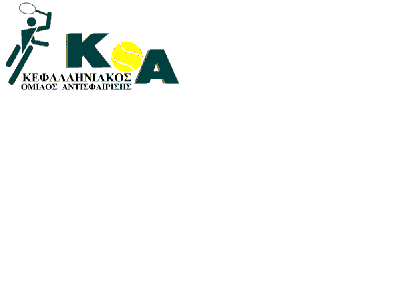 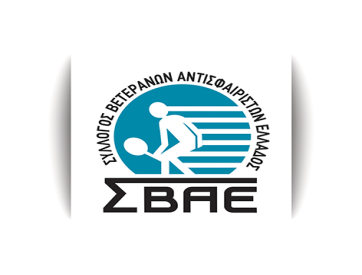 ΠΡΟΚΗΡΥΞΗ ΤΟΥΡΝΟΥΑ ΤΕΝΙΣΤΟΥΡΝΟΥΑ ΒΕΤΕΡΑΝΩΝ – KEFALONIA OPEN 2016Ο Κεφαλληνιακός Όμιλος Αντισφαίρισης σε συνεργασία με τον ΣΒΑΕ, προκηρύσσει το βαθμολογούμενο τουρνουά Βετεράνων Ανδρών-Γυναικών, από 1η έως 7 Αυγούστου 2016. Το τουρνουά είναι βαθμολογούμενο κατηγορίας 4 (grade 4) και εφόσον ο αριθμός των συμμετεχόντων ξεπεράσει τους 80 θα γίνει κατηγορίας 3 (grade 3).Οι αγώνες θα διεξαχθούν στις εγκαταστάσεις του «ΚΕΦΑΛΛΗΝΙΑΚΟΣ ΟΑ» (Αργοστόλι, 28100, Ελλάδα) σε 4 διπλά  γήπεδα green set και σε 1 μονό γήπεδο green set, στις παρακάτω κατηγορίες:Σε περίπτωση κατηγορίας με λιγότερες συμμετοχές από 8, θα γίνεται συνένωση με την μικρότερη κατηγορία.ΕΝΑΡΞΗ-ΩΡΕΣ & ΤΑΜΠΛΟ ΑΓΩΝΩΝΗ έναρξη του τουρνουά θα γίνει τη Δευτέρα 1η Αυγούστου και οι αγώνες θα λήξουν την Κυριακή 7 Αυγούστου 2016. Οι αγώνες θα αρχίζουν τις καθημερινές από τις 16:00 το απόγευμα  και από τις 08:00 το πρωί εφόσον χρειαστεί.ΔΗΛΩΣΕΙΣ ΣΥΜΜΕΤΟΧΗΣΛήξη δηλώσεων για μονά: Παρασκευή 29 Ιουλίου στις 20:00μμΛήξη δηλώσεων για διπλά: Σάββατο  30  Ιουλίου στις 20:00μμΔικαίωμα συμμετοχής έχουν όλα τα μέλη του ΣΒΑΕ και τα μέλη του Κεφαλληνιακού Ομίλου  Αντισφαίρισης .Οι δηλώσεις συμμετοχής θα γίνονται δεκτές με e-mail στο kefoa@yahoo.gr, με fax 2671022049, τηλεφωνικά 2671022049 & 6974470485  ή τέλος με SMS στα γνωστά τηλέφωνα του ΣΒΑΕ.Πρέπει να αναφέρονται: Ονοματεπώνυμο, Πατρώνυμο, Έτος γέννησης, Κινητό τηλέφωνο και οι επιθυμητές κατηγορίες.                                                                  Στις αιτήσεις, που αφορούν στις κατηγορίες διπλών, θα πρέπει να αναφέρονται τα παραπάνω στοιχεία και για τους δύο συμμετέχοντες.Μπορούν να δηλωθούν έως τρεις  κατηγορίες. Για τρεις κατηγορίες οι επιτρεπόμενοι συνδυασμοί είναι οι ακόλουθοι: ΜΟΝΟ-ΔΙΠΛΟ-ΜΙΚΤΟ. Στα ΜΟΝΑ, εφόσον υπάρχουν διαθέσιμα γήπεδα, για όσους χάσουν στον πρώτο γύρο θα υπάρξει ταμπλό Consolation το οποίο θα περιλαμβάνει  όλες τις κατηγορίες μαζί.Για πληροφορίες οι ενδιαφερόμενοι μπορούν να επικοινωνούν στα τηλέφωνα 2671022049  από 17:00 ως 21:00  & 6974470485 με τη κα Ανδρεόλα Ελένη.ΟΙΚΟΝΟΜΙΚΕΣ ΥΠΟΧΡΕΩΣΕΙΣΤο κόστος συμμετοχής ανέρχεται σε 25€ για μία κατηγορία και 10€ για κάθε επιπλέον συμμετοχή σε άλλη κατηγορία .Οι αθλητές, που δεν είναι εγγεγραμμένοι στον ΣΒΑΕ ή δεν έχουν τακτοποιήσει την συνδρομή του 2016, θα επιβαρυνθούν με 10 ευρώ για την εγγραφή-συνδρομή με την προϋπόθεση να συμμετέχουν σε ένα μόνο  πρωτάθλημα του ΣΒΑΕ.ΚΛΗΡΩΣΗ ΑΓΩΝΩΝΟι κληρώσεις όλων των κατηγοριών στα μονά θα γίνουν με βάση την βαθμολογία του ΣΒΑΕ την Παρασκευή 29 Ιουλίου στις 20:00 μμ  και των Διπλών την Κυριακή 31 Ιουλίου στις 20:00 μμ  στα γραφεία του Ομίλου και παρουσία κοινού. ΜΠΑΛΕΣSLAZENGERΕΠΑΘΛΑΈπαθλα θα απονεμηθούν στους 4 πρώτους νικητές για κάθε ταμπλό.ΠΑΡΟΧΕΣ - ΔΩΡΑΈκπτωση στα ακτοπλοϊκά εισιτήρια 50% με την εταιρεία Kefalonianlines. Απαραίτητη προϋπόθεση οι αθλητές να δηλώσουν τα αυτοκίνητά τους και τους επιβάτες στον Όμιλο 4 ημέρες πριν την άφιξη τους.Δωμάτια σε πολύ καλές τιμές για τους συμμετέχοντες και τις οικογένειες τους. Σε κάθε αγωνιζόμενο δώρο μία πετσέτα.Σε κάθε αγώνα θα διατίθενται  δωρεάν εμφιαλωμένα νερά . Υπηρεσία πλεξίματος με κόστος  10 €.Το Σάββατο 6 Αυγούστου  στις 22:30μμ η Διοίκηση του Κεφαλληνιακού Ο.Α. θα παραθέσει ελαφρύ γεύμα  στους συμμετέχοντες του Πρωταθλήματος στα γήπεδα του τένις .ΟΡΟΙ ΔΙΕΞΑΓΩΓΗΣ ΑΓΩΝΩΝΠροκειμένου να εξυπηρετηθούν οι συμμετέχοντες, θα πρέπει με τη δήλωση τους να δηλώνουν τις ημέρες και ώρες που έχουν κώλυμα, ώστε να ληφθούν έγκαιρα υπόψη από τη γραμματεία.Η αξιολόγηση των παικτών θα γίνεται βάσει της 12μηνης κυλιόμενης βαθμολογίας του ΣΒΑΕ. Οποιαδήποτε ένσταση επί των βαθμολογιών, για να συζητηθεί, θα πρέπει να έχει κατατεθεί εγγράφως ή με e-mail και τηλεφωνική επιβεβαίωση, τουλάχιστον δυο ώρες πριν την κλήρωση.Για τις κατηγορίες διπλών και μικτών, η αξιολόγηση των παικτών θα γίνεται με το άθροισμα της βαθμολογίας μονού των 2 παικτών. Σε περίπτωση που ο συμμετέχων έχει βαθμολογία σε περισσότερες από μία κατηγορίες, θα λαμβάνεται υπόψη η κατηγορία με τη μεγαλύτερη βαθμολογία.Όλοι οι αγώνες θα κρίνονται σε δύο (2) νικηφόρα σετ. Σε περίπτωση ισοπαλίας 1-1 σετ, θα παίζεται tie-break των 10 πόντων με διαφορά 2 πόντων. Στις κατηγορίες των μονών, οι ημιτελικοί και ο τελικός θα έχουν κανονικά 3ο σετ. Εξαιρούνται οι κατηγορίες των ανδρών άνω των 55 και των γυναικών άνω των 45. Οι αγώνες των διπλών σε όλες τις κατηγορίες θα γίνονται με τον κανονισμό του No Advantage Scoring.Σε περίπτωση μη εύρεσης κοινής ώρας διεξαγωγής ενός αγώνα, η γραμματεία των αγώνων, παρουσία του Διευθυντή ή του Επιδιαιτητή, θα προχωρεί σε κλήρωση μεταξύ των επιλογών των αγωνιζομένων.Αθλητής ο οποίος θα κληθεί να αγωνιστεί και δεν θα είναι παρών, μετά από 15 λεπτά ο αντίπαλός του θα προκρίνεται στον επόμενο γύρο με walkover.Θα ισχύσει ο κανονισμός του alternate on call. Οι εκπρόθεσμα δηλωμένοι παίκτες, που θα επιθυμούν να ενταχθούν στη διάταξη του alternate, θα αναρτώνται σε εμφανές σημείο και θα τηρείται αυστηρά η σειρά προτεραιότητας.Οι συμμετέχοντες οφείλουν να συμπεριφέρονται κόσμια. Πρέπει να ενημερώνουν έγκαιρα την γραμματεία των αγώνων σε περίπτωση αδυναμίας τους να προσέλθουν σε προγραμματισμένο αγώνα για την αποφυγή ταλαιπωρίας των συναθλητών τους. Να έχουν ανάλογο αθλητικό ένδυμα και τα επιτρεπόμενα για τα εκάστοτε γήπεδα υποδήματα. Η φροντίδα της υγείας κάθε παίκτη και η ευθύνη συμμετοχής του στους αγώνες, βαρύνουν αποκλειστικά τον ίδιο.Σε περίπτωση πολλών συμμετοχών ή δυσμενών καιρικών συνθηκών οι αγώνες θα παραταθούν αναλόγως.Ο Διευθυντής ή ο Επιδιαιτητής των αγώνων, μπορούν να αποφασίσουν άνευ κλήσεως από τους παίκτες, να τοποθετήσουν διαιτησία κατά την κρίση τους και προκειμένου να διασφαλιστεί το κύρος και οι κανόνες του παιχνιδιού. Ο Επιδιαιτητής έχει το δικαίωμα του correction.Η επιτροπή αγώνων, ένεκα ανωτέρας βίας, έχει το δικαίωμα να τροποποιεί τους ανωτέρω όρους οριστικά και αμετάκλητα, προκειμένου να ολοκληρωθεί ομαλά το τουρνουά.ΕΝΗΜΕΡΩΣΗ ΑΓΩΝΩΝΟι κληρώσεις των ταμπλό θα αναρτηθούν το Σάββατο 30 Ιουλίου και την Κυριακή 31 Ιουλίου αντίστοιχα μετά τις κληρώσεις. Το πρόγραμμα των αγώνων θα αναρτάται καθημερινά. Τα αποτελέσματα θα ανακοινώνονται στην ιστοσελίδα www.svae.gr, μετά το τέλος των αγώνων της κάθε μέρας.ΕΠΙΤΡΟΠΗ ΑΓΩΝΩΝΔιευθυντής Αγώνων : ΑΝΔΡΕΟΛΑ ΕΛΕΝΗΕπιδιαιτητής Αγώνων : ΚΟΜΗΤΑΣ ΓΕΡΑΣΙΜΟΣΓραμματεία Αγώνων : ΒΙΝΙΕΡΗΣ ΓΙΩΡΓΟΣ, ΓΙΑΝΝΟΠΟΥΛΟΣ ΔΗΜΗΤΡΗΣ,ΚΛΕΦΤΟΣΠΥΡΟΥ ΓΙΟΥΛΗΚεφαλονιά  5 Ιουλίου 2016 			Ο Διευθυντής				Ο ΕπιδιαιτητήςΑνδρεόλα Ελένη                       Κόμητας ΓεράσιμοςΑΠΛΟ ΑΝΔΡΩΝ 35+,40+,45+,50+,55+,60+,65+,70+,80+          ΑΠΛΟ ΓΥΝΑΙΚΩΝ 30+,45+,50+,55+ ΔΙΠΛΟ ΑΝΔΡΩΝ 35+,50+                      ΔΙΠΛΟ ΓΥΝΑΙΚΩΝ 30+,45+                           ΔΙΠΛΟ ΜΙΚΤΟ(Α35+ & Γ30+) ,    (Α50+ &Γ45+)           